 THE AMNESTY SHOW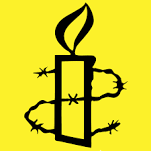 Saturday 15 November7.30 – 10.30 pm (doors open 7 pm)Willand Church HallRectory Close, Willand, EX15 2RHAn evening of MUSIC, POETRY and FUNwith a café atmosphereSpecial Star Guests to includetop jazz/swing duo Charlie Hearnshaw and Maxine Greenand Irish poet Frances Corkey ThompsonPLUS a wealth of LOCAL TALENT (including Low Key)Tickets £8, to include Cheese PloughmansLicensed bar available (tickets from Bluebell Restaurant, Willand or phone 01884 839282)In aid of Amnesty International[Mid Devon Branch http://www.amnesty.org.uk/groups/mid-devon]